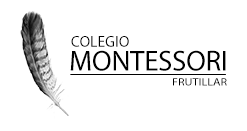 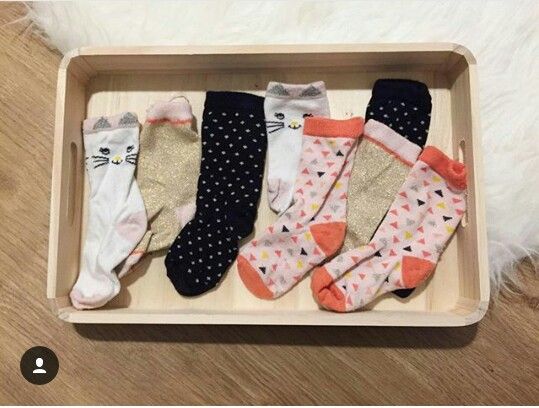 ¡Vamos a continuar invitando a los niños a colaborar en algunas de las labores prácticas de casa!Para esta actividad invita al niño a encontrar pares de calcetines y doblarlos juntos de manera que queden unidos.El juego de emparejar o buscar parejas les lleva a tener que fijarse en una característica común entre dos piezas, discriminando todo el resto.